Об организации отдыха детей и молодежи в Мамадышскоммуниципальном районеРеспублики Татарстан в 2024 году     В целях реализации государственной политики в области защиты детства, создания необходимых условий для организации отдыха детей и молодежи в 2024 году и во исполнение Постановлений Кабинета Министров Республики Татарстан
от 05.03.2019 N 158 "Об утверждении государственной программы "Развитие молодежной политики в Республике Татарстан на 2019 - 2025 годы" (с изменениями, внесенными постановлениями Кабинета Министров Республики Татарстан от 11.07.2019 N 566, от 24.09.2019 N 875, от 17.10.2019 N 924, от 08.11.2019 N 1024, от 22.09.2020 N 857  от 13.11.2020 N 1023, от 24.05.2021 N 361, от 06.08.2021 N 685, от 11.10.2021 N 968), № 961 от 05.09.2022 «Об утверждении нормативных затрат на предоставление государственной услуги по организации отдыха детей и молодежи в Республике Татарстан на 2024 год», №346 от 29.04.2020 г. «Об организации отдыха и оздоровления детей и молодежи», (с изменениями на 7 июля 2022 года)(в ред. Постановлений КМ РТ от 19.12.2020 N 1157, от 01.09.2021 N 801, от 05.05.2022 N 417, от 16.05.2022 N 446, от 07.07.2022 N 651)№ 130 от 03.03.2015 г. «Об утверждении стандарта качества государственной услуги по организации отдыха детей и молодежи и их оздоровления» (с изменениями, внесенными постановлениями Кабинета Министров Республики Татарстан от 6 декабря 2017 года N 940), Исполнительный комитет Мамадышского муниципального района Республики Татарстан         п о с т а н о в л я е т:         1. Утвердить программу отдыха детей и молодежи в Мамадышском муниципальном районе Республики Татарстан на 2024 год (Приложение № 1);        2. Утвердить (по согласованию) состав районной межведомственной комиссии по организации отдыха детей и молодежи в Мамадышском муниципальном районе Республики Татарстан на 2024 год (Приложение № 2);        3. Предложить органам местного самоуправления Мамадышского муниципального района Республики Татарстан, МКУ «Отдел образования» Исполнительного комитета Мамадышского муниципального района РТ, отделу социальной защиты Министерства труда, занятости и социальной защиты РТ в Мамадышском муниципальном районе, МКУ «Отдел по делам молодежи и спорту» Мамадышского муниципального района РТ, структурным подразделениям Исполнительного комитета Мамадышского муниципального района Республики Татарстанпринять меры по сохранению системы организации отдыха детей и молодежи;обеспечить:в первоочередном порядке организацию отдыха и оздоровления детей, находящихся в трудной жизненной ситуации, - детей-сирот, детей, оставшихся без попечения родителей; детей-инвалидов; детей с ограниченными возможностями здоровья, то есть имеющих недостатки в физическом и (или) психическом развитии; детей - жертв вооруженных и межнациональных конфликтов, экологических и техногенных катастроф, стихийных бедствий; детей из семей беженцев и вынужденных переселенцев; детей, оказавшихся в экстремальных условиях; детей - жертв насилия; детей, находящихся в образовательных организациях для обучающихся с девиантным (общественно опасным) поведением, нуждающихся в особых условиях воспитания, обучения и требующих специального педагогического подхода; детей, жизнедеятельность которых объективно нарушена в результате сложившихся обстоятельств и которые не могут преодолеть данные обстоятельства самостоятельно или с помощью семьи; детей до 17 лет из семей, являющихся получателями ежемесячного пособия в связи с рождением и воспитанием ребенка; воспитанников специализированных организаций для несовершеннолетних, нуждающихся в социальной реабилитации; детей из семей, находящихся в социально опасном положении;организацию отдыха и оздоровления юношей допризывного возраста по рекомендациям призывных комиссий и с учетом медицинских показаний, детей из семей граждан, участвующих в специальной военной операции, из числа граждан, призванных на военную службу по мобилизации в Вооруженные Силы Российской Федерации, военнослужащих и лиц, проходящих службу в национальной гвардии Российской Федерации, граждан, проходящих военную службу в батальонах "Алга" и "Тимер", сформированных в Республике Татарстан, граждан, добровольно выполняющих военные задачи в ходе специальной военной операции, сотрудников Министерства внутренних дел по Республике Татарстан, Управления Федеральной службы безопасности Российской Федерации по Республике Татарстан, командированных в зону проведения специальной военной операции, а также семей (членов семей) вышеуказанных категорий граждан, погибших (умерших) в результате участия в специальной военной операции;воспитанников специализированных организаций для несовершеннолетних, нуждающихся в социальной реабилитации; детей из семей, находящихся в социально опасном положении;  обеспечить условия для организованного отдыха наибольшему количеству детей из семей, находящихся в социально-опасном положении;обеспечить снабжение организаций отдыха продовольственными товарами, плодоовощной продукцией, лекарственными препаратами, в том числе витаминными, медицинским оборудованием и средствами противопожарной безопасности и спасения на воде;обеспечить разработку и проведение комплекса санитарно-эпидемиологических мероприятий, направленных на обеспечение здоровья детей, правопорядка, санитарно-экологической и противопожарной безопасности, безопасности на воде в организациях отдыха детей и в местах организованного отдыха;рекомендовать организовать страхование детей и молодежи от несчастных случаев в организациях отдыха всех типов;организовать обучение руководителей и педагогического состава организаций отдыха детей по охране труда по программам пожарно-технического минимума и гигиенической подготовки всех работников в установленном порядке и проведение их ежегодной аттестации.обеспечить открытие организаций отдыха детей при наличии документа, подтверждающего их соответствие действующим санитарным нормам и правилам, выданного органом, уполномоченным осуществлять государственный санитарно-эпидемиологический надзор, а также при выполнении в полном объеме предписаний по устранению нарушений пожарной безопасности плановых заданий, направленных на укрепление материально-технического состояния лагерей, и предписаний по устранению нарушений санитарного законодательства;проведение дератизационных обработок всех строений, в том числе неиспользуемых, открытой территории, барьера вокруг организаций отдыха детей в радиусе 500 метров за 35-40 дней и за семь дней до их открытия и перед их консерваций, а также между сменами с проведением контроля эффективности через 30 дней после каждой дератизационной обработки;проведение противоклещевых обработок территории организаций отдыха и оздоровления детей и молодежи и 50-метровой зоны вокруг нее за 20 - 25 дней до их открытия с проведением двукратного контроля эффективности через 3 - 5 дней и 15 - 20 дней после каждой противоклещевой обработки. Акарицидные обработки между сменами проводятся при наличии эпидемиологических показаний (регистрация случаев присасывания клещей, заболевания клещевыми инфекциями на территории организации, наличие клещей на территории в ходе проведения зоолого-энтомологических обследований). Контроль эффективности (самоконтроль) проводить силами организации, проводившей обработку. Акарицидные обработки между сменами проводить по результатам энтомологических обследований, проводимых на договорной основе;проведение лесотехнических мероприятий (обрезки низко растущих и сухих веток деревьев, кустарников, вырубки молодой поросли, скашивания травы, вывоза сухого валежника и мусора с территории организаций отдыха детей), вывоз сухого валежника и мусора в радиусе 500 метров вокруг лагеря до дератизационных и противоклещевых обработок и в течение всей кампании по организации отдыха по мере необходимости.         4. Установить порядок определения размера родительской платы за отдых детей и молодежи:      размер родительской платы за отдых детей и молодежи в лагерях устанавливается в размере от 15 % от нормативных затрат на организацию отдыха детей и молодежи, но не может превышать 50 % от фактической стоимости путевки в зависимости от видов отдыха;родительская плата за отдых детей и молодежи в организациях отдыха не взимается со следующих категорий, квоты по которым предоставляются в район централизованно из республики через министерства: детей из семей, среднедушевой доход которых ниже величины прожиточного минимума;воспитанников специализированных организаций для несовершеннолетних, нуждающихся в социальной реабилитации;детей из семей, находящихся в социально опасном положении;воспитанников организаций для детей-сирот и детей, оставшихся без попечения родителей;детей, имеющих хронические заболевания, в том числе с сопровождением одного из родителей (или законных представителей);детей, состоящих на профилактическом учете;победителей и призеров республиканских, всероссийских, международных конкурсов, соревнований и олимпиад;детей и молодежи, направляемых из субъектов Российской Федерации и стран ближнего и дальнего зарубежья в рамках реализации международных и межрегиональных соглашений Республики Татарстан;детей-инвалидов;детей, направляемых в лагеря труда и отдыха.         5. Рекомендовать ГАУЗ «Мамадышская ЦРБ»:укомплектовать лагеря медицинскими кадрами на контрактной основе согласно заявкам учредителей;обеспечить без взимания платы организацию медицинских осмотров несовершеннолетних при оформлении их временного трудоустройства в свободное от обучения и каникулярное время;обеспечить сезонные осмотры персонала, направляемого на работу в организации отдыха, без взимания платы за счет средств, выделяемых на организацию отдыха и оздоровления детей и молодежи Республики Татарстан, согласно требованиям приказа Министерства здравоохранения Российской Федерации от 28 января 2021 г. N 29н "Об утверждении Порядка проведения обязательных предварительных и периодических медицинских осмотров работников, предусмотренных частью четвертой статьи 213 Трудового кодекса Российской Федерации, перечня медицинских противопоказаний к осуществлению работ с вредными и (или) опасными производственными факторами, а также работ, при выполнении которых проводятся обязательные предварительные и периодические медицинские осмотры";провести информационно-просветительские мероприятия по профилактике алкоголизма, наркомании, токсикомании среди несовершеннолетних;обеспечить бесплатные флюорографические обследования в рамках проведения сезонных осмотров персонала, направляемого на работу в организации отдыха.        6. Рекомендовать Мамадышскому отделу филиала ФБУЗ «Центр гигиены и эпидемиологии в Республике Татарстан (Татарстан)» в Сабинском, Кукморском, Мамадышском районах обеспечить проведение без взимания платы:санитарно-эпидемиологической экспертизы соответствия организации отдыха и оздоровления действующим санитарным нормам и правилам, лабораторно-инструментальных исследований перед их открытием согласно предписаниям Управления Федеральной службы по надзору в сфере защиты прав потребителей и благополучия человека по Республике Татарстан (Татарстан) и его территориальных отделов в рамках государственного задания;профессиональной гигиенической подготовки и аттестации персонала, направляемого для работы в организации отдыха;медицинских осмотров несовершеннолетних при оформлении временной занятости в свободное от обучения и каникулярное время;контроля эффективности дератизационных и акарицидных обработок перед открытием оздоровительной организации согласно предписаниям Управления Федеральной службы по надзору в сфере защиты прав потребителей и благополучия человека по Республике Татарстан (Татарстан) и его территориальных отделов в рамках государственного задания.          7. Рекомендовать ТО Управления Роспотребнадзора по Республике Татарстан (Татарстан) в  Сабинском, Мамадышском, Кукморском  районах: обеспечить контроль за соблюдением санитарно-гигиенических и противоэпидемиологических  мероприятий в организациях отдыха;направить предложения органам исполнительной власти Мамадышского  муниципального района РТ о необходимости рассмотреть на очередном заседании  межведомственной комиссии по организации отдыха детей и молодежи вопросы выполнения планов по капитальным и косметическим ремонтам организаций отдыха с заслушиванием ответственных должностных лиц;организовать обследование организаций отдыха детей и молодежи и с учетом климатических особенностей завершить приемку организаций в апреле-мае 2024 года;принять меры, исключающие заезд детей и молодежи в организации отдыха, в которых не выполнены планы-задания. При оценке готовности организаций отдыха к приему детей и молодежи, уделять особое внимание обеспечению условий размещения детей и молодежи, организации питания (готовность пищеблоков, наличие договоров на поставку пищевых продуктов), готовности рекреационных зон и содержанию пляжных территорий, объемы и качество противоклещевых обработок.         8.  Рекомендовать поисково-спасательному отряду г.Мамадыш поисково-спасательной службы РТ при МЧС РТ:обеспечить техническое освидетельствование организованных мест купания в организациях отдыха и местах массового отдыха с водолазным обследованием и очисткой дна акваторий водного объекта по заявкам на договорной основе;обеспечить безопасность на воде в местах массового купания;обеспечить проведение инструктажа участников палаточных лагерей;обеспечить контроль и сопровождение во время сплава палаточного лагеря «Молодая гвардия».        9. Рекомендовать Отделению государственного пожарного надзора  Мамадышского района обеспечить надзор за соблюдением требований пожарной безопасности в организациях отдыха и местах массового отдыха.      10. МКУ «Отдел образования» Исполнительного комитета Мамадышского муниципального района РТ обеспечить:организацию отдыха детей и молодежи в профильных палаточных лагерях;отдых учащихся общеобразовательных школ Мамадышского муниципального района РТ в пришкольных лагерях с дневным пребыванием, лагерях труда и отдыха;организацию отдыха детей-сирот, обучающихся в образовательных организациях Мамадышского муниципального района РТ;сохранение заработной платы по основному месту работы работникам системы образования, направляемым в организации отдыха;работу в летний период туристско-краеведческих кружков и спортивных секций МБОУ ДОД «ДДЮ» задействованных в организации летнего отдыха;организацию придворовых лагерей.       11. Рекомендовать отделу социальной защиты Министерства социальной защиты РТ в Мамадышском муниципальном районе:организовать отдых детей и молодежи из малообеспеченных, многодетных и неполных семей в организациях отдыха детей и молодежи;обеспечить работникам органов соцзащиты, направляемых на работу в организации отдыха сохранение заработной платы по основному месту работы.        12. МКУ «Отдел по делам молодежи и спорту» Исполнительного комитета Мамадышского муниципального района РТ:обеспечить организацию отдыха детей и молодежи в МБУ ОДУЛ «Кама» Мамадышского муниципального района РТ;обеспечить организацию отдыха детей и молодежи в профильных палаточных лагерях;организовать работу детской площадки на базе МБУ МПК «Мечта» Мамадышского муниципального района РТ.       13. Рекомендовать ГКУ «Центр занятости населения» Мамадышского района: организовать временное трудоустройство несовершеннолетних в летнее каникулярное время в пределах выделенных объемов финансирования расходов;совместно с МКУ «Отдел образования» организовать работу по информированию несовершеннолетних граждан от 14 до 18 лет  о возможности трудоустройства в свободное от обучения и каникулярное время;организовать временное трудоустройство несовершеннолетних, стоящих на учете в подразделении по делам несовершеннолетних.       14. МКУ «Отдел культуры» исполнительного комитета Мамадышского муниципального района РТ:организовать работу выездных библиотек в организации отдыха детей и молодежи;установить в музее на время летних каникул один день в неделю для бесплатного посещения детей и молодежи.       15. Финансово-бюджетной палате Мамадышского муниципального района обеспечить финансирование указанной Программы «Отдыха детей и молодежи в Мамадышском муниципальном районе в 2024 году», утверждаемой настоящим постановлением.       16. Рекомендовать коммерческим и некоммерческим организациям (включая организации, находящиеся в федеральной подчиненности) обеспечить финансирование путевок в размере 42,5 % от нормативных затрат на организацию отдыха детей и молодежи на соответствующий финансовый год для смены в загородном лагере для детей работников своих организаций.       17. Рекомендовать Отделу МВД России по Мамадышскому муниципальному району:обеспечить сопровождение транспортных средств, производящих организованную перевозку детей в лагеря и обратно;организацию в соответствии с законодательством предварительных проверок лиц, трудоустраивающихся (работающих) в организации отдыха, на предмет наличия (отсутствия) препятствий к занятию педагогической деятельностью, предусмотренных статьей 331 Трудового кодекса Российской Федерации;осуществлять совместно с МКУ «Отдел образования» меры по предупреждению детского дорожно-транспортного травматизма и создание условий для безопасного нахождения детей на улицах в период летних каникул;обеспечить в местах массового купания охрану общественного порядка на весь период купального сезона;запретить в местах массового купания прокат маломерных судов, гидроциклов и других технических средств, представляющих угрозу для жизни и здоровья отдыхающих, продажу спиртных и алкогольных напитков.       18. Рекомендовать Мамадышскому филиалу ОАО «Татавтодор» производить регулярное зачистку подъездных путей до МБУ ОДУЛ «Кама»  Мамадышского муниципального района РТ.      19. Рекомендовать филиалу ОАО «Татмедиа» - «Информпечать «Нократ» («Вятка»)» регулярно освещать ход подготовки и проведение программы организации отдыха детей и молодежи 2024 года в районной газете «Нократ» («Вятка»), радиостанции «Нократ дулкыннары» и в социальных сетях.     20. Рекомендовать руководителям учреждений и организаций, принимающим участие в организации отдыха детей и молодежи в 2024 году, представлять с июня по сентябрь 2024 года до 5 числа каждого месяца в МКУ «Отдел по делам молодежи и спорту» Мамадышского муниципального района РТ оперативную информацию об итогах организации отдыха детей и подростков.     21. Контроль за исполнением настоящего постановления возложить на заместителя руководителя Исполнительного комитета Мамадышского муниципального района Республики Татарстан  Фатыхова Н.Ш.Руководитель                                                                                                   О.Н.Павлов                                             Приложение № 1к постановлению Исполнительного комитета                                                                                    Мамадышского муниципального района                                                      Республики  Татарстан                                                                         от «      19    »    02       2024  №  71ПРОГРАММА ОТДЫХА ДЕТЕЙ И МОЛОДЕЖИ В МАМАДЫШСКОМ МУНИЦИПАЛЬНОМ РАЙОНЕ НА 2024 ГОДПАСПОРТ ПРОГРАММЫМЕРОПРИЯТИЯ, ПРОВОДИМЫЕ В РАМКАХ ДАННОЙ ПРОГРАММЫ В СООТВЕТСТВИИ С УТВЕРЖДЕННЫМИ НОРМАТИВАМИ ОБЪЕМОВ УСЛУГОРГАНИЗАЦИЯ ПРОФИЛЬНОЙ СМЕНЫ В ПАЛАТОЧНОМ ЛАГЕРЕОРГАНИЗАЦИЯ ПРОФИЛЬНЫХ СМЕН В ЗАГОРОДНЫХ ЛАГЕРЯХОРГАНИЗАЦИЯ СМЕН В ЗАГОРОДНЫХ ЛАГЕРЯХ ДЛЯ ДЕТЕЙ РАБОТНИКОВ МУНИЦИПАЛЬНЫХ И ГОСУДАРСТВЕННЫХ УЧРЕЖДЕНИЙ И ДЕТЕЙ РАБОТНИКОВ КОММЕРЧЕСКИХ И НЕКОММЕРЧЕСКИХ ОРГАНИЗАЦИЙОРГАНИЗАЦИЯ СМЕН В ЛАГЕРЯХ ДНЕВНОГО ПРЕБЫВАНИЯ (ПРИШКОЛЬНЫХ) УЧАЩИХСЯ ОБЩЕОБРАЗОВАТЕЛЬНЫХ УЧРЕЖДЕНИЙОРГАНИЗАЦИЯ СМЕН В ЛАГЕРЯХ ТРУДА И ОТДЫХАСУБСИДИИ НА ОБЕСПЕЧЕНИЕ ОТДЫХА ДЕТЕЙ И МОЛОДЕЖИ ИЗ СРЕДСТВ БЮДЖЕТА РЕСПУБЛИКИ ТАТАРСТАН*-НОРМАТИВЫ ФИНАНСОВЫХ ЗАТРАТ НА ОРГАНИЗАЦИЮ ОТДЫХА И ОЗДОРОВЛЕНИЯДЕТЕЙ И МОЛОДЕЖИ В РЕСПУБЛИКЕ ТАТАРСТАН ОПРЕДЕЛЕНЫ ПОСТАНОВЛЕНИЕМ КАБИНЕТА МИНИСТРОВ РЕСПУБЛИКИ ТАТАРСТАН ОТ 08.09.2023 г. № 1110Заместитель  руководителя                                                                                       Н.Ш.ФатыховСоставрайонной межведомственной комиссии по организацииотдыха детей и молодежи в Мамадышском муниципальном районе на 2024 годИСПОЛНИТЕЛЬНЫЙ КОМИТЕТ МАМАДЫШСКОГО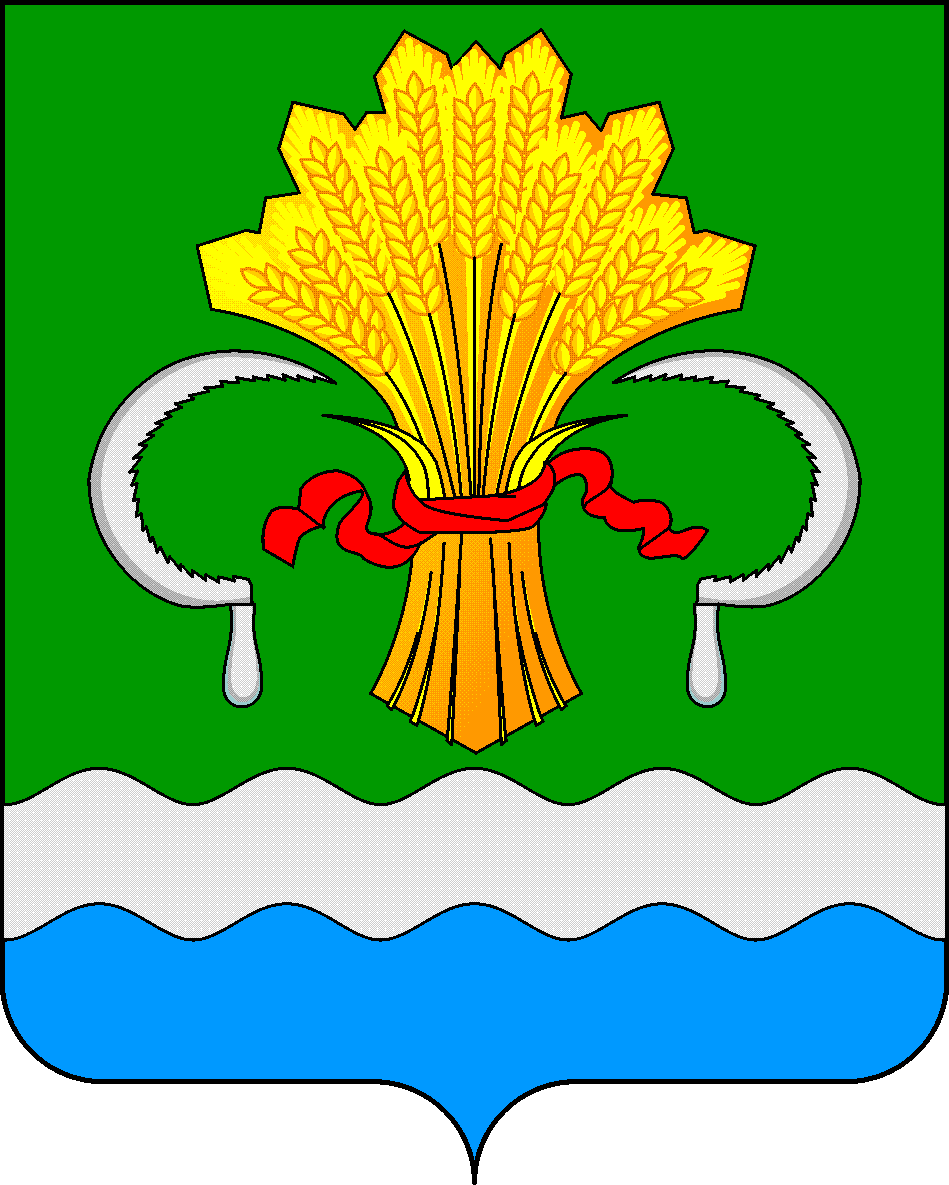 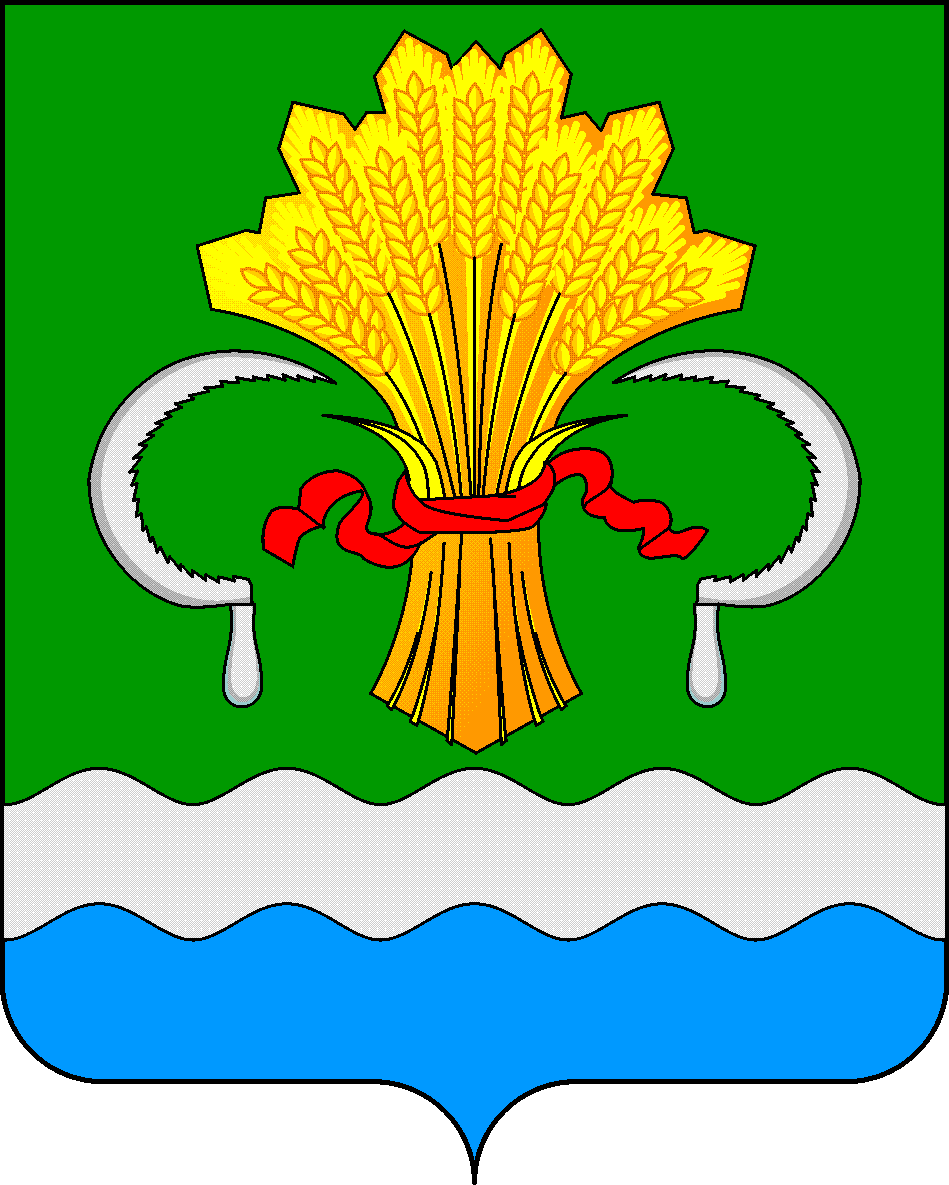  МУНИЦИПАЛЬНОГО РАЙОНА РЕСПУБЛИКИ ТАТАРСТАНул.М.Джалиля, д.23/33, г. Мамадыш, Республика Татарстан, 422190ТАТАРСТАН РЕСПУБЛИКАСЫНЫҢМАМАДЫШ МУНИЦИПАЛЬ РАЙОНЫНЫҢ БАШКАРМА КОМИТЕТЫМ.Җәлил ур, 23/33 й., Мамадыш ш., Татарстан Республикасы, 422190     Тел.: (85563) 3-15-00, 3-31-00, факс 3-22-21, e-mail: mamadysh.ikrayona@tatar.ru, www.mamadysh.tatarstan.ru     Тел.: (85563) 3-15-00, 3-31-00, факс 3-22-21, e-mail: mamadysh.ikrayona@tatar.ru, www.mamadysh.tatarstan.ru     Тел.: (85563) 3-15-00, 3-31-00, факс 3-22-21, e-mail: mamadysh.ikrayona@tatar.ru, www.mamadysh.tatarstan.ru    Постановление№ 71    Постановление№ 71                    Карарот «19»      02           2024 г.Наименование программы «Организация отдыха детей и молодежи в Мамадышском муниципальном районе РТ»  (далее – Программа)Муниципальный заказчик   Исполнительный комитет Мамадышского муниципального района РТОсновной разработчик ПрограммыМамадышский муниципальный район РТОсновные исполнители                   ПрограммыИсполнительный комитет Мамадышского муниципального  района РТ;Муниципальное казенное учреждение «Отдел образования» исполнительного комитета Мамадышского муниципального района;Муниципальное казенное учреждение «Отдел по делам молодежи и спорту»  Мамадышского муниципального района РТ;ГКУ «Центр занятости населения» Мамадышского района;ГАУЗ «Мамадышская ЦРБ»;Отдел социальной защиты населения МТЗ и СЗ РТ в Мамадышском муниципальном районе;Отдел МВД России по Мамадышскому району;ТО Управления Роспотребнадзора по Республике Татарстан (Татарстан) в Сабинском, Мамадышском, Кукморском районах;Мамадышский отдел филиала ФБУЗ «Центр гигиены и эпидемиологии в Республике Татарстан (Татарстан)» в Сабинском, Кукморском, Мамадышском районах;Управление по делам ГО и ЧС Мамадышского районаОтделение государственного пожарного надзора Мамадышского района;Филиал ОАО «Татмедиа» - «Информпечать «Нократ» («Вятка»).Цели и задачи Программы    Реализация государственной политики в области  защиты детства, создания необходимых условий для организации отдыха детей и молодежи;создание условий для отдыха детей и молодежи;улучшение жизнедеятельности и решение проблем неблагополучия детей;развитие различных форм отдыха детей и молодежи, детского и молодежного туризма и спорта;сохранение и укрепление инфраструктуры отдыха детей и молодежи;профилактика детской заболеваемости и инвалидности;профилактика безнадзорности и правонарушений несовершеннолетних.Сроки и этапы реализации        Программы 2024 год – январь 2025 годаПеречень программных                мероприятий1.  Организация профильных смен в загородных и палаточных лагерях для творчески одаренных, социально активных детей и волонтеров, членов актива детских и молодежных общественных объединений, воспитанников учреждений дополнительного образования детей.2. Организация смен в лагерях дневного пребывания учащихся общеобразовательных учреждений.3. Организация смен в загородных лагерях для детей работников государственных и муниципальных учреждений и детей работников коммерческих и некоммерческих организаций (за исключением муниципальных и государственных учреждений).4. Организация смен в лагерях труда и отдыха.Объемы и источники                  финансирования Программы Общий объем финансирования Программы на 2024 год составляет 17 584,70 тыс. руб., в том числе:субсидии на организацию отдыха детей и молодежи из бюджета Республики Татарстан 15 390,80 тыс. руб.; субсидии на обеспечение отдыха детей и молодежи работников предприятий и организаций из бюджета Республики Татарстан 8,3 тыс. руб.; средства местного бюджета  -155,5 тыс. руб.;средства организаций 303,20 тыс. руб.;средства родителей 1 726,90 тыс. руб.Наименование              мероприятийСроки проведенияПродолжительность  смены, днейКоличествочеловекОтветственный за организацию (исполнитель)Организация профильных смен в профильном палаточном лагере «Интеллект»Организация профильных смен в палаточном лагере «Дети галактики»Организация отдыха и оздоровления в пришкольных лагерях дневного пребывания детей общеобразовательных учреждений Организация отдыха и оздоровления в пришкольных лагерях дневного пребывания детей  общеобразовательных учреждений Организация отдыха детей в лагерях труда и отдыхаОрганизация отдыха детей и молодежи в загородном лагере  работников муниципальных и государственных учрежденийОрганизация отдыха детей и молодежи в загородном лагере работников коммерческих и некоммерческих организаций Организация профильных смен в загородном лагере Организация профильных смен в загородном лагереОрганизация отдыха детей находящихся в ТЖСИТОГОиюнь-августиюнь-августиюньдекабрь-январьиюньиюнь-августиюнь-августиюнь-августиюнь-августиюнь-август7721718212118721300653002003001303032030401715Муниципальное учреждение «Отдел по делам молодежи и спорту» Исполнительного комитета Мамадышского муниципального района РТМуниципальное учреждение «Отдел по делам молодежи и спорту» Исполнительного комитета Мамадышского муниципального района РТМуниципальное казенное учреждение «Отдел образования» Исполнительного комитета Мамадышского муниципального районаМуниципальное казенное учреждение «Отдел образования» Исполнительного комитета Мамадышского муниципального районаМуниципальное казенное учреждение «Отдел образования» Исполнительного комитета Мамадышского муниципального районаМуниципальное учреждение «Отдел по делам молодежи и спорту» Исполнительного комитета Мамадышского муниципального района РТМуниципальное учреждение «Отдел по делам молодежи и спорту» Исполнительного комитета Мамадышского муниципального района РТМуниципальное казеное учреждение «Отдел по делам молодежи и спорту» Исполнительного комитета Мамадышского муниципального района РТМуниципальное казеное учреждение «Отдел по делам молодежи и спорту» Исполнительного комитета Мамадышского муниципального района РТМуниципальное казеное учреждение «Отдел по делам молодежи и спорту» Исполнительного комитета Мамадышского муниципального района РТНаименование палаточного лагеря (организатора)Территория проведенияКоличество чело век*Коли- чество дней*Норма- тивная стоимость путевки руб.Субсидии из бюджета**       тыс. руб.Родительский взнос** тыс. руб.Иные средства (предприятий, местный бюджет)тыс.руб.Профильный палаточный лагерь «Интеллект»РФ, РТ, Мамадышский район, с.Соколка, на берегу реки Кама30079 851,528,031,4-Профильный специализированный лагерь для детей, находящихся на профилактическом учете «Дети галактики» (бывший «Звездный десант»)РФ, РТ, Мамадышский район, с.Соколка, на берегу реки Кама6579 851,529,46--Наименование Загородного ОДУЛТерритория проведенияНаименование балансодержателя ОДУЛКоличест во чело век*Коли чест во дней*Норма тивная стоимость путевки    руб.Субсидии из бюджета**тыс. руб.Родительский взнос**тыс. руб.Иные средства (препрятий, местный бюжет)тыс.руб.В соответствии с муниципальным заданиемВ соответствии с муниципальным заданиемВ соответствии с муниципальным заданиемВ соответствии с муниципальным заданиемВ соответствии с муниципальным заданиемВ соответствии с муниципальным заданиемВ соответствии с муниципальным заданиемВ соответствии с муниципальным заданиемВ соответствии с муниципальным заданиемМБУ ОДУЛ «Кама»РФ, РТ, Мамадышский район,с. Соколка МБУ ОДУЛ «Кама»3201819 843,9216,872,98-МБУ ОДУЛ «Кама»РФ, РТ, Мамадышский район,с. СоколкаМБУ ОДУЛ «Кама»3077 717,086,561,2-По итогам проведенных открытых торговПо итогам проведенных открытых торговПо итогам проведенных открытых торговПо итогам проведенных открытых торговПо итогам проведенных открытых торговПо итогам проведенных открытых торговПо итогам проведенных открытых торговПо итогам проведенных открытых торговПо итогам проведенных открытых торгов---------Наименование загородного ОДУЛТерритория проведенияНаименование балансодержателя ДОЛКоличест во человек*Коли чество дней*Норматив ная стоимость путевкируб.Субсидии из бюджета** тыс. руб.Родительский взнос**тыс. руб.Иные средства (предприятий, местный бюджет)**тыс. рубВ соответствии с муниципальным заданиемВ соответствии с муниципальным заданиемВ соответствии с муниципальным заданиемВ соответствии с муниципальным заданиемВ соответствии с муниципальным заданиемВ соответствии с муниципальным заданиемВ соответствии с муниципальным заданиемВ соответствии с муниципальным заданиемВ соответствии с муниципальным заданиемМБУ ОДУЛ «Кама»РФ, РТ, Мамадышский районс. СоколкаМБУ ОДУЛ «Кама»1302123 777,6720,213,6-МБУ ОДУЛ «Кама»РФ, РТ, Мамадышский районс. СоколкаМБУ ОДУЛ «Кама»302123 777,6710,111,7011,97По итогам проведенных открытых торговПо итогам проведенных открытых торговПо итогам проведенных открытых торговПо итогам проведенных открытых торговПо итогам проведенных открытых торговПо итогам проведенных открытых торговПо итогам проведенных открытых торговПо итогам проведенных открытых торговПо итогам проведенных открытых торгов---------Количество лагерейКоличество чело век*Коли-чество дней*Норма тивная стоимость путевки руб.Субсидии из бюджета**       тыс. руб.Родительский взнос**               тыс. руб.Иные средства (предприятий, местный бюджет)тыс.руб.10350214 950,330,200,035-520071 650,110,200,035-Количество лагерейКоличество чело век*Коли-чество дней*Норма тивная стоимость путевки руб.Субсидии из бюджета**       тыс. руб.Родительский взнос** тыс. руб.Иные средства (предприятий, местный бюджет)тыс.руб.7300184 243,140,24--Наименование показателяСумма выделяемых субсидий из бюджета Республики Татарстантыс. руб.Норматив финансовых затрат на обеспечение отдыха детей и молодежи в Республике Татарстан на одного ребенка из числа детей работников государственных и муниципальных учреждений и работников хозяйствующих субъектов муниципального района8,3Приложение № 2к постановлению  Исполнительного комитета Мамадышского муниципального района  Республики  Татарстанот 19.02.2024  г.       №  711. Фатыхов Н.Ш.Заместитель руководителя Исполнительного комитета Мамадышского муниципального района, председатель комиссии2.Габдрахманов И.Н.Начальник МКУ «Отдел образования» района, зам. председателя комиссии 3.4.      Музафаров Ф.Ш.Гарифуллин А.А.Члены комиссии:Заместитель начальника МКУ «ОДМС» района,зам. председателя комиссииНачальник МКУ «ОДМС» Исполнительного комитета Мамадышского муниципального района, зам. председателя комиссии6.Сергеев А.М.Руководитель финансово-бюджетной палаты района7.Горбунов А.П.Начальник отдела социальной защиты населения Министерства труда, занятости и социальной защиты РТ в Мамадышском районе8.Гарипов Р.З.Главный врач ГАУЗ «Мамадышская ЦРБ»9.Хуснутдинова Л.Р.Директор ГКУ «Центра занятости населения»10.Гафуров Р.Р.Начальник Отдела МВД России по Мамадышскому району11.Руднев П.С.Начальник 121 пожарной части ФГКУ отряд ФПС по Республике Татарстан12.Даминов Р.Р.Начальник Мамадышского  РУЭС Арского ЗУЭС ПАО «Таттелеком»13.Маснавиева М.Х.Зам.начальника ТО Управления Роспотребнадзора по РТ (Татарстан) в Сабинском, Мамадышском, Кукморском районах14.Ответственный секретарь районной комиссии по делам несовершеннолетних и защите их прав Мамадышского муниципального района15.Ахтямов А.Р.Начальник отдела государственного пожарного надзора Мамадышского района16.Ханова С.Н.Директор филиала  АО «Татмедиа» «Информпечать «Нократ» («Вятка»)»17. 18.Хасанов З.Г.Хаммядиева А.А.Заведующий Мамадышским отделом филиала  ФБУЗ «Центр гигиены и эпидемиологии в Республике Татарстан» в Сабинском, Кукморском, Мамадышском районахНачальник отдела опеки и попечительства Исполнительного комитета Мамадышского муниципального района